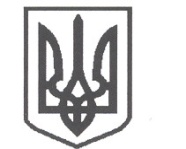 УКРАЇНАСРІБНЯНСЬКА СЕЛИЩНА РАДАВИКОНАВЧИЙ КОМІТЕТРІШЕННЯ01 вересня 2022 року     					             		№ 116смт СрібнеПро видалення зелених насадженьРозглянувши акти комісії по обстеженню зелених насаджень на території селищної ради №36 від 15.12.2021 року, №5 від 21.02.2022 року, керуючись ст.30 Закону України «Про місцеве самоврядування в Україні», ст.28 Закону України «Про благоустрій населених пунктів», Порядком видалення зелених насаджень на території Срібнянської селищної ради, затвердженим рішенням виконавчого комітету від 19.01.2018р. № 05, виконавчий комітет селищної ради вирішив: Затвердити акти комісії №36 від 15.12.2021 року та №5 від 21.02.2022 року по обстеженню зелених насаджень, що підлягають видаленню.Видати ордери  №07,  №08 для проведення вирубки  зелених насаджень.Дрова, що будуть заготовлені при вирубці дерев, зазначених в актах  №36 від 15.12.2021 року та №5 від 21.02.2022 року, оприбуткувати та використати для опалення закладів соціальної сфери Срібнянської селищної ради.Контроль за виконанням цього рішення покласти на першого заступника селищного голови Віталія ЖЕЛІБУ.Перший заступникселищного голови	     						     Віталій ЖЕЛІБА